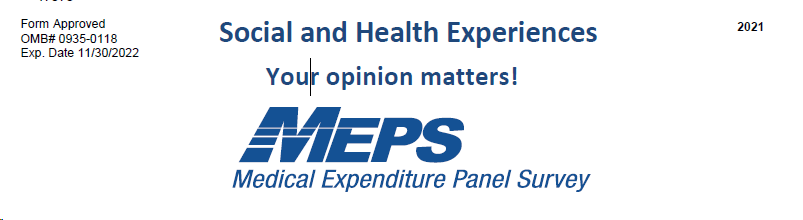 This survey is about the lasting effects of cancer and cancer treatments on the lives of those who have been diagnosed with cancer. The survey will ask about the effects of cancer, its treatment, or the lasting effects of that treatment on your employment, finances, and life in general. The goal of this survey is to help improve experiences of people diagnosed with cancer in the future. Survey Instructions	Please take the time to answer these questions about your experiences with cancer.	Your participation is voluntary and all of your answers will be kept confidential as required by law. If you have any questions about how to complete this booklet, please call Alex Scott at 1-800-945-MEPS (6377).	Answer each question by marking  your response or filling in a number when necessary. If you are unsure about how to answer a question, please give the best answer you can.	You may skip any questions you do not wish to answer or to stop taking the survey at any time.This survey is authorized under 42 U.S.C. 299a. Privacy is protected by the Privacy Act and Section 308(d) of the Public Health Service Act [42 U.S.C. 299c-3(c) and 42 U.S.C. 242m(d)]. The confidentiality of your responses to this survey is protected by Section 944(c). Information that could identify you will not be disclosed unless you have consented to that disclosure. Public reporting burden for this collection of information is estimated to average 20 minutes per response, the estimated time required to complete the survey. An agency may not conduct or sponsor, and a person is not required to respond to, a collection of information unless it displays a currently valid OMB control number. Send comments regarding this burden estimate or any other aspect of this collection of information, including suggestions for reducing this burden, to: AHRQ Reports Clearance Officer Attention: PRA, Paperwork Reduction Project (0935-0118) AHRQ, 5600 Fishers Lane, Room #07W42, Rockville, MD 20857.The Agency for Healthcare Research and Quality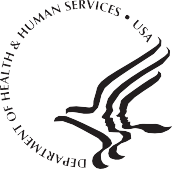 of the U.S. Department of Health and Human Services	This first section asks about your cancer history.Have you ever been told by a doctor or other health professional that you had cancer or a malignancy of any kind?YesNoWas your only cancer diagnosis or treatment before the age of 18?YesNoAre you currently being treated for cancer – that is are you planning or recovering from cancer surgery, or receiving chemotherapy, radiation therapy, or hormonal therapy for your cancer?Yes      GO TO Question 7, Page 3NoAbout how long ago did you receive your last cancer treatment?Less than 1 year ago1 year ago to less than 3 years ago3 years ago to less than 5 years ago5 years ago to less than 10 years ago10 years ago to 20 years agoMore than 20 years agoI have not been treated for cancerDid a doctor or other health professional ever tell you that your cancer had come back?YesNo       GO TO Section 2, Page 3What was the most recent year a doctor or health professional told you that your cancer had come back? GO TO Section 2  YEARIs this the first time you have ever been treated for cancer?YesNoAt any time from when you were first diagnosed with cancer until now, were you working for pay at a job or business (including being self-employed)?YesNo       GO TO Question 18, Page 5	These next questions ask about different ways cancer, its treatment, or the lasting effects of that treatment may have affected your work – that is, your hours, duties, or employment status.	As you answer these questions, please think about the entire time from when you were first diagnosed with cancer to now.	If you have had more than one type of cancer, please think about your experiences across all of them. If that is not possible, please focus on the most severe, and if they were equally severe, please focus on the most recent.Because of your cancer, its treatment, or its lasting effects, at any time since your first cancer diagnosis:Mark  yes or no for each item below.Because of your cancer, its treatment, or its lasting effects, at any time since your first cancer diagnosis:Mark  yes or no for each item below.Did or does your cancer, its treatment, or its lasting effects limit the kind or amount of paid work you could do?YesNoBecause of your cancer, its treatment, or its lasting effects, did any of your employers do anything to help you out so that you can continue working? Mark  all that apply.Get someone to help you with your work duties Shorten your work days Allow you to change the time you came to and left work Allow you more breaks and rest periods Change the job to something you could do Help you learn new skills or get you special equipment or a computer for the job Assist you in receiving rehabilitative services from an external provider Allow you to work from home Any other things to help you out I did not need help from my employer My employers didn’t offer me any help Not applicable Because of your cancer, its treatment, or its lasting effects, did you ask any of your employers for help to do your job that you did NOT receive?Yes No, because I didn’t need any help from my employer No, because I received all the help I needed No, but I would have liked to get help (or more help) from my employer Not applicableBecause of your cancer, its treatment, or its lasting effects, at any time since your first cancer diagnosis, have you experienced any of the following?Mark  all that apply.Had job hours or wages reduced without your request Was let go, laid off, or fired from a job Was passed over for a promotion or job advancement Was assigned job duties or to a job location you didn’t want Not applicable / None of the above Did you ever feel that, because of your cancer, its treatment, or the lasting effects of that treatment, you were less productive at work?YesNoDid you ever worry that, because of the effects of cancer on your health, you might be forced to retire or quit work before you are ready?YesNoDid you ever stay at a job in part because you were concerned about losing your health insurance?YesNoSince your cancer diagnosis, did your spouse or significant other ever stay at a job in part because he/she was concerned about losing health insurance for the family?YesNoNo spouse / significant other	The next questions ask about different kinds of financial burden you or your family may have experienced because of your cancer, its treatment, or the lasting effects of that treatment.	Please continue to think about all the time from when you were first diagnosed with cancer to now.	If you have had more than one type of cancer, please think about your experiences across all of them. If that is not possible, please focus on the most severe, and if they were equally severe, please focus on the most recent.Because of your cancer, its treatment or the lasting effects of that treatment, did you have any costs you had to pay out of your own pocket in the following categories?Mark  all that apply.Medical expenses (e.g., medications, medical equipment or supplies)Transportation Lodging Child care Home or respite care I had no out-of-pocket costs I am not sure Have you or has anyone in your family had to borrow money or go into debt because of your cancer, its treatment, or the lasting effects of that treatment?YesNo       GO TO Question 22, Page 7How much did you or your family borrow, or how much debt did you incur because of your cancer, its treatment, or the lasting effects of that treatment?Less than $10,000$10,000 to $24,999$25,000 to $49,999$50,000 to $74,999$75,000 to $99,999$100,000 or moreHave you or your family had to make any other kinds of financial sacrifices because of your cancer, its treatment, or the lasting effects of that treatment?Mark  all that apply.Reduced spending on vacation or leisure activities Delayed large purchases (e.g., car)Reduced spending on basics (e.g., food and clothing)Used savings set aside for other purposes (e.g., retirement, educational funds, family support)Made a change to living situation (e.g., sold, refinanced, or moved to a smaller residence)Other NoPlease think about medical care visits for cancer, its treatment, or the lasting effects of that treatment. Have you ever been unable to cover your share of the cost of those visits?YesNoHave you ever worried about having to pay large medical bills related to your cancer?YesNoHave you ever worried about your family’s financial stability because of your cancer, its treatment or lasting effects of that treatment?YesNoHave you ever been concerned about keeping your job and income, or that your earnings will be limited in the future because of your cancer?YesNoDid you ever delay, forego, or have to make other changes to any of the following cancer care because of cost?Mark  all that apply.Prescription medicine Visit to specialist Treatment (other than prescription medicine)Follow up care Mental health services Other No	These next questions ask about certain experiences you may have had when receiving medical care for cancer from the time you were first diagnosed to now.	If you have had more than one type of cancer, please think about your experiences across all of them. If that is not possible, please focus on the most severe, and if they were equally severe, please focus on the most recent.At any time since you were first diagnosed with cancer, did any doctor or other healthcare provider, including your current healthcare provider, ever discuss with you...Your emotional or social needs related to your cancer, its treatment, or the lasting effects of that treatment?Discussed it with me in detailBriefly discussed it with me Did not discuss it at all I don’t remember Participating in cancer clinical trials?Discussed it with me in detailBriefly discussed it with me Did not discuss it at all I don’t remember Your costs for cancer care paid out of your own pocket?Discussed it with me in detailBriefly discussed it with me Did not discuss it at all I don’t remember The impact of cancer, its treatment, or its lasting effects on your ability to work?Discussed it with me in detailBriefly discussed it with me Did not discuss it at all I don’t remember The need for regular follow-up care and monitoring even after completing your treatment?Discussed it with me in detailBriefly discussed it with me Did not discuss it at all I don’t rememberLate or long-term side effects of cancer treatment you may experience over time?Discussed it with me in detailBriefly discussed it with me Did not discuss it at all I don’t remember Lifestyle or health recommendations such as diet, exercise, quitting smoking?Discussed it with me in detailBriefly discussed it with me Did not discuss it at all I don’t remember A summary of all the cancer treatments you received?Discussed it with me in detailBriefly discussed it with me Did not discuss it at all I don’t remember Over the past year, have you experienced any of the following conditions that lasted longer than 3 months?Mark  yes or no for each item below.About how long ago was your most recent cancer diagnosis?Less than 2 years       GO TO Section 5, Page 122 years to less than 5 years 5 years to less than 10 years 10 years to less than 20 years 20 years or more In the past 2 years, did you see any health care provider specifically for cancer-related follow-up care? This could either be a cancer specialist or some other health care provider.YesNo       GO TO Question 36, Page 11In the past 2 years, what were the reasons you saw any health care provider for cancer-related follow-up care?Mark  all that apply.To check for a recurrence or metastasis of your original cancer To receive additional treatment for your cancer if needed To determine if you have developed any health problems as a result of your cancer or its treatment To receive treatment for any symptoms or side effects of treatment To receive a routine physical exam To receive any screening test for other cancers (including such tests as mammogram or Pap smear for women, colonoscopy, sigmoidoscopy, stool check for blood, or PSA or digital rectal exam for men)To obtain a referral to other specialist(s)OtherIn the past 2 years, how often did the health care provider(s) you saw for cancer-related follow-up care…What were the specialties of the health care providers you saw for cancer-related follow-up care in the past 2 years?Mark  all that apply.Primary care (such as internal medicine, family medicine, or general practice)Medical oncology or hematology Radiation oncology Surgery Obstetrics / Gynecology (Ob-Gyn)Dental or oral care Other medical or surgical specialties I am not sure In the past 2 years, have you seen a mental health professional (psychiatrist, psychologist, or other mental health professional) for cancer-related follow-up care?YesNoI am not sureGO TO Section 5, Page 12.What are the main reasons you did NOT see a health care provider for cancer-related follow-up care in the past 2 years?Mark  all that apply.I felt I didn’t need follow-up care My health care provider(s) told me I didn’t need follow-up care Cost too much Insurance didn’t cover it Problems finding a health care provider, making an appointment, or getting to an appointment It made me anxious or worriedGetting to the doctor was just too hard I didn’t know about it Other reason not listed above 	The last few questions in the survey ask about how your cancer, its treatment and the lasting effects of that treatment may have influenced certain parts of your life.	If you have had more than one type of cancer, please think about your experiences across all of them. If that is not possible, please focus on the most severe, and if they were equally severe, please focus on the most recent.Did your cancer, its treatment, or the lasting effects of that treatment ever limit the kind or amount of activities you do outside of work, such as shopping, child care, exercising, studying, work around the house, and so on?YesNo       GO TO Question 40How long were you or have you been limited in the kind or amount of usual daily activities?Less than 6 months 6 months to less than 1 year 1 year to less than 3 years 3 years to less than 5 years 5 years to less than 10 years More than 10 years Is this limitation ongoing?YesNoDid you ever feel that your cancer, its treatment, or the lasting effects of that treatment interfered with your ability to perform any mental tasks as part of your usual daily activities?YesNoDid you ever have a problem understanding health insurance or medical bills related to your cancer, its treatment, or the lasting effects of that treatment?YesNoHow often do you worry that your cancer may come back or get worse?Never Rarely Sometimes Often All the time Have any of the following been positive things about your experiences with your cancer, its treatment, or the lasting effects of that treatment?Mark  yes or no for each item below.In general, how would you rate your physical health?Excellent Very Good Good Fair Poor To what extent are you able to carry out your everyday physical activities such as walking, climbing stairs, carrying groceries, or moving a chair?Completely Mostly Moderately A little Not at all In the past 7 days, how would you rate your pain on average?0 – No pain 12345678910 – Worst imaginable pain In the past 7 days, how would you rate your fatigue on average?None Mild Moderate Severe Very Severe In general, would you say your quality of life is:Excellent Very Good Good Fair Poor In general, how would you rate your mental health, including your mood and your ability to think?Excellent Very Good Good Fair Poor In general, how would you rate your satisfaction with social activities and relationships?Excellent Very Good Good Fair Poor In the past 7 days, how often have you been bothered by emotional problems such as feeling anxious, depressed or irritable?Never Rarely Sometimes Often Always In the last 30 days, did you ever cut the size of your meals or skip meals because there wasn’t enough money for food?YesNoI am not surePlease indicate whether the following statements were often true, sometime true, or never true over the past 30 days:How worried are you right now about not having enough money for retirement? Very worried Moderately worried Not too worried Not worried at all How worried are you right now about not having enough to pay your normal monthly bills?Very worried Moderately worried Not too worried Not worried at all How worried are you right now about not being able to pay your rent, mortgage, or other housing costs?Very worried Moderately worried Not too worried Not worried at all Please respond to each item by marking one box per row.Date completed:	/	/	MONTH	DAY	YEARWho completed this form?Person named on front of this formSomeone elseIf Someone Else, what is person’s relationship to the person named on the front of this form?Husband or wifeUnmarried partnerMother, father, or guardianSon or daughterOther relativeNot relatedForm ApprovedOMB# Exp. Date Your Experiences with Cancer2024Yes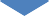 No
a)	Did you ever take extended (more than an occasional day off here and there) paid leave (vacation, sick leave, or disability leave) from work? b)	Did you ever take extended unpaid leave from work (including taking Family Medical Leave)?c)	Did you ever change from working full-time to working part-time or change to a less demanding job?d)	Did you ever quit your job (leave your job and plan to find another job at some point)?e)	Did you ever change from a set work schedule, where you start and end at the same time every day, to a flexible work schedule, where your start and end times vary from day-to-day?YesNo
Did you ever decide not to pursue an advancement or promotion?Did you retire earlier than you had planned?Did you delay retirement beyond when you had planned?YesNo
Cognitive impairment (for example, having difficulty remembering things, or ‘chemobrain’)Neuropathy (numbness or tingling feelings)Fatigue (always tired or sleepy)NauseaPainProblems with your mouth or teethOther condition(s) not listedNeverSometimesUsuallyAlways
a)	listen carefully to you?b)	explain things in a way you could understand?c)	show respect for what you had to say?d)	spend enough time with you?YesNo
It has made me a stronger personI can cope better with life’s challengesIt became a reason to make positive changes in my lifeIt has made me have healthier habitsOften
trueSometimes
trueNever
true
a)	The food that we bought just did not last, and we did not have money to get more.b)	We could not afford to eat balanced meals.NeverRarelySometimesUsuallyAlways
a)	Do you have someone to help you if you are confined to bed?b)	Do you have someone to take you to the doctor if you need it?c)	Do you have someone to help with your daily chores if you are sick?d)	Do you have someone to run errands if you need it?